Приложение 3Реквизиты для оплаты только через Сбербанк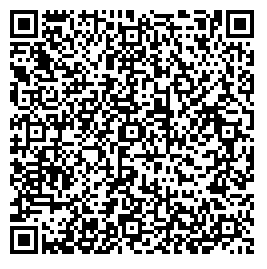 